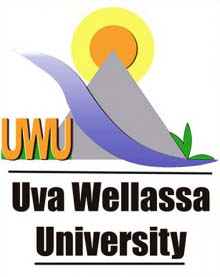 Walk-in Interview 
Academic VacanciesDepartment of Management Sciences Faculty of ManagementPOST OF TEMPORARY LECTURER IN BACHELOR OF BUSINESS MANAGEMENT IN ENTREPRENEURSHIP AND MANAGEMENT DEGREE PROGRAMMEQUALIFICATIONS: 

Candidates who have a,B.B.M. or B.Sc. Special Degree or equivalent in the relevant field with a First Class or Second Class (Upper Division) Honors from a recognized University/ HEI 
ORB.B.M. or B.Sc. Special Degree or equivalent in the relevant field with a Second Class           (Lower Division) Honors from a recognized University/ HEI 
 OR (a) A Degree with specialization in the relevant field without Honours or any other degree with at least Second Class Honours, 
AND       ( b) (a) (i) A Doctoral Degree in the relevant field 
        OR                        (ii) A Master’s Degree in the relevant field obtained after a full-time course of study of at least 24 months duration (or an equivalent part-time course of study) - with a research component by way of thesis/ dissertation. 
OR                       (iii) A full time Masters degree in the relevant field of a minimum of 18 months duration with at least 60 credits * of which not less than 15 credits* of research by way of thesis/ dissertation.[*One credit considered per course unit/module should be in accordance with the Sri Lanka Qualifications Framework (SLQF)]SALARY SCALE: Rs. 45,092/- per month and allowance applicable to the post [initial step of] (The above salary scale is applicable up to 31.12.2019 and will be revised onwards according to the UGC Circular 17/2016 of 05.12.2016.)NOTES:Candidates are required to make a presentation before the selection committee in order to prove their teaching ability as Temporary Lecturer. (UGC cir. 935)METHOD OF RECRUITMENT:The candidates are invited to present at a Walk-in Interview with the following documents and copies of them.National Identity CardAll relevant academic/professional certificates (Originals and Copies) Curriculum Vitae and Reference LettersResearch Publications (if any)DATE AND TIME: 14th January, 2020 from 9.00 a.m. onwardsVENUE: Boardroom, Uva Wellassa University, Passara Road, BadullaPlease forward you curriculum vitae to minhara@uwu.ac.lk and reserve your time slot for the interview from Ms. M.M.F. Minhara Shezmin, Assistant Registrar, Faculty of Management, Uva Wellassa University (T.P. 055-3553029)All the appointments are for a period of one year. Uva Wellassa University reserves the right to select the candidates.
Registrar
Uva Wellassa University 
Passara Road
Badulla 